Gıda Üretim Akademisinde görevli öğretim elemanımız Dr. Öğretim Üyesi Mustafa ÇAVUŞ,  Kayseri Ticaret Borsası çalışan ve üyelerine gıda etiketleme ve tüketicileri bilgilendirme eğitimi vermiştir.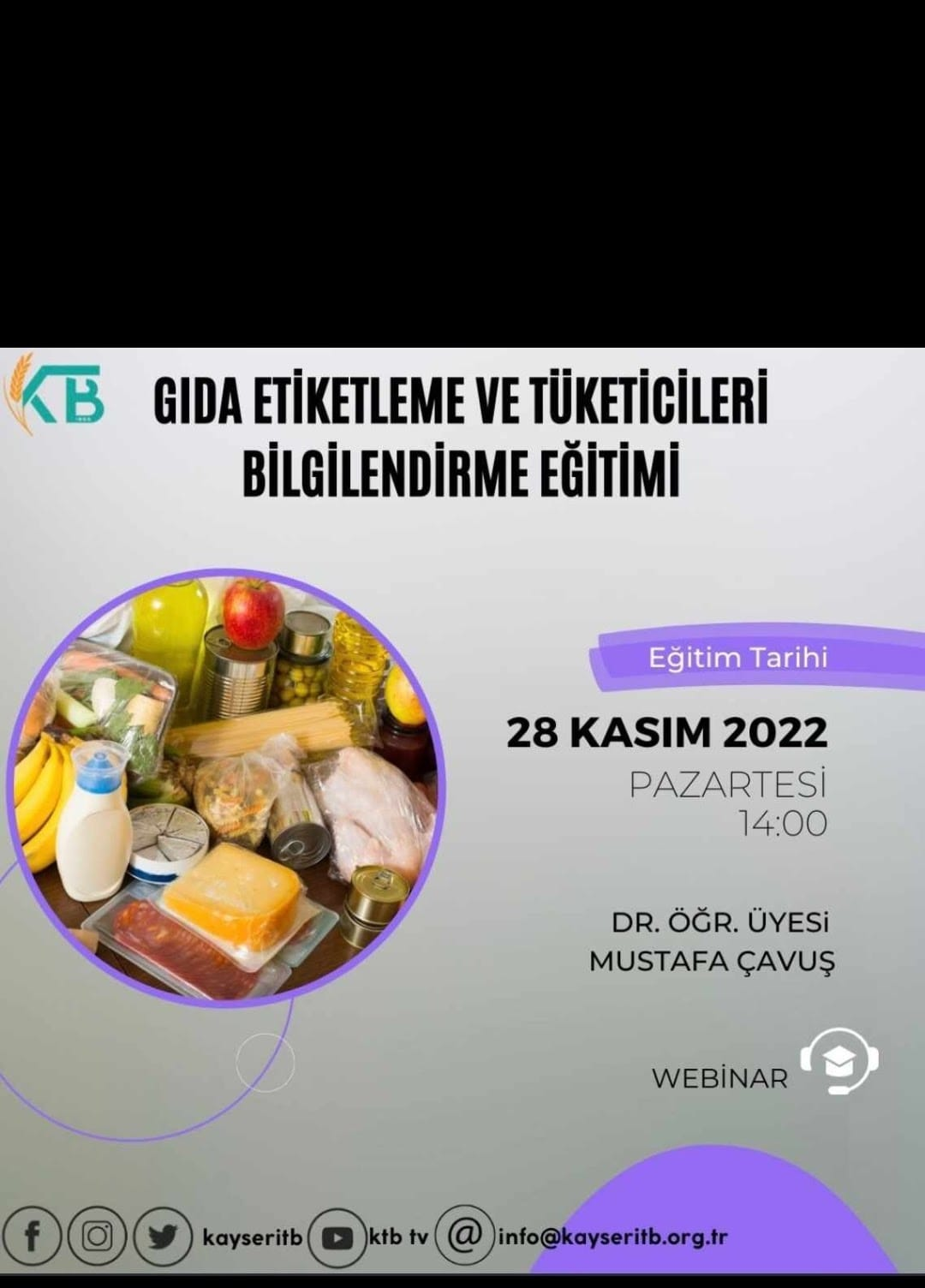 